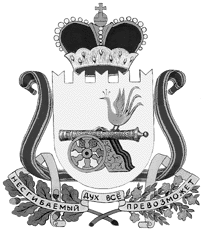 администрация муниципального образования«Вяземский район» смоленской областиПОСТАНОВЛЕНИЕот 30.12.2020 № 1933В соответствии со статьей 179 Бюджетного кодекса Российской Федерации и постановлением Администрации муниципального образования «Вяземский район» Смоленской области от 11.11.2016 № 1810 «Об утверждении Порядка принятия решения о разработке муниципальных программ, их формировании и реализации и Порядка проведения оценки эффективности реализации муниципальных программ», в целях определения приоритетных направлений, обеспечивающих благоприятные условия для устойчивого развития сферы культуры и туризма в муниципальном образовании «Вяземский район» Смоленской областиАдминистрация муниципального образования «Вяземский район» Смоленской области постановляет:1. Внести в постановление Администрации муниципального образования «Вяземский район» Смоленской области от 29.12.2014 № 1997 «Об утверждении муниципальной программы «Развитие культуры и туризма в муниципальном образовании «Вяземский район» Смоленской области» (в редакции постановлений Администрации муниципального образования «Вяземский район» Смоленской области от 30.06.2015 № 1170, от 29.09.2015 № 1786, от 31.12.2015 № 2507,                     от 09.02.2016 № 132, от 30.06.2016 № 985, от 30.09.2016 № 1556, от 30.12.2016                    № 2310, от 28.02.2017 №340, от 14.07.2017 № 1509, от 07.09.2017 № 1871,                           от 29.12.2017 № 2685, от 15.03.2018 № 470, от 02.04.2018 № 635, от 28.09.2018                        № 1861, от 28.12.2018 № 2542, от 04.03.2019 № 401, от 05.07.2019 № 1116,                           от 30.12.2019 № 2131, от 18.03.2020 № 390) следующие изменения:1.1. В паспорте муниципальной программы «Развитие культуры и туризма в муниципальном образовании «Вяземский район» Смоленской области позицию «Исполнители основных мероприятий муниципальной программы» изложить в следующей редакции:1.2. В паспорте муниципальной программы «Развитие культуры и туризма в муниципальном образовании «Вяземский район» Смоленской области позиции «Сроки (этапы) реализации муниципальной программы», «Объемы ассигнований муниципальной программы (по годам реализации и в разрезе источников финансирования)» изложить в следующей редакции:1.3. Раздел 4 «Обоснование ресурсного обеспечения муниципальной программы» изложить в следующей редакции:«4. Обоснование ресурсного обеспечения муниципальной программыФинансовое обеспечение реализации муниципальной программы «Развитие культуры и туризма в муниципальном образовании «Вяземский район» Смоленской области» осуществляется за счет средств бюджетов всех уровней, предусмотренных на очередной финансовый год и плановый период. Общий объем средств, предусмотренных на реализацию программы, составляет 1 181 907 480 рублей 22 копеек, в том числе по годам:2015 год – 105 247 166 рублей 50 копеек2016 год – 112 597 843 рублей 00 копеек2017 год – 136 924 718 рублей 00 копеек2018 год – 152 118 370 рублей 66 копеек 2019 год – 159 379 996 рублей 56 копеек2020 год – 170 325 060 рублей 50 копеек2021 год – 162 036 524 рублей 00 копеек2022 год – 183 277 801 рублей 00 копеекВ разрезе источников финансирования:федеральный бюджет – 40 835 486 рублей 38 копеекв том числе по годам:2015 год – 135 036 рублей 50 копеек2016 год – 85 200 рублей 00 копеек 2017 год – 2 258 480 рублей 00 копеек2018 год – 23 140 рублей 00 копеек2019 год – 1 002 358 рублей 88 копеек2020 год – 1 653 248 рублей 00 копеек2021 год – 6 845 723 рублей 00 копеек2022 год – 28 832 300 рублей 00 копеекобластной бюджет – 45 735 011 рублей 59 копейкив том числе по годам:2015 год – 0 рублей 00 копеек2016 год – 0 рублей 00 копеек2017 год – 15 595 420 рублей 00 копеек2018 год – 17 790 966 рублей 66 копеек2019 год – 12 101 579 рублей 68 копеек2020 год – 247 045,25 рублей 00 копеек2021 год - 0 рублей 00 копеек2022 год - 0 рублей 00 копеекбюджет муниципального образования «Вяземский район» Смоленской области   - 1 095 336 982 рублей 25 копеекв том числе по годам:2015 год – 105 112 130 рублей 00 копеек,2016 год – 112 512 643 рублей 00 копеек, 2017 год – 119 070 818 рублей 00 копеек,2018 год – 134 304 264 рублей 00 копеек, 2019 год – 146 276 058 рублей 00 копеек,2020 год – 168 424 767 рублей 25 копеек,2021 год – 155 190 801 рублей 00 копеек,2022 год -  154 445 501 рублей 00 копеек1.4. В подпрограмме «Развитие туризма»1.4.1. В паспорте муниципальной программы «Развитие культуры и туризма в муниципальном образовании «Вяземский район» Смоленской области позиции «Сроки (этапы) реализации муниципальной программы», «Объемы ассигнований муниципальной программы (по годам реализации и в разрезе источников финансирования)» изложить в следующей редакции:1.4.2. Раздел 4 «Обоснование ресурсного обеспечения подпрограммы» изложить в следующей редакции:«4. Обоснование ресурсного обеспечения подпрограммыФинансовое обеспечение реализации подпрограммы муниципальной программы осуществляется за счет ассигнований местного бюджета, предусмотренных на очередной финансовый год и плановый период.Общий объем средств, предусмотренных на реализацию подпрограммы, составляет 973 067 рублей 09 копейки из средств бюджета муниципального образования «Вяземский район» Смоленской области, в том числе по годам:2015 год – 160 242 рублей 02 копейки,2016 год – 200 000 рублей 00 копеек,2017 год – 177 800 рублей 00 копеек,2018 год – 72 075 рублей 07 копеек,2019 год – 78 000 рублей 00 копеек,2020 год – 84 950 рублей 00 копеек,2021 год – 100 000 рублей 00 копеек,2022 год – 100 000 рублей 00 копеек.1.5. В подпрограмме «Развитие библиотечного обслуживания»1.5.1. В паспорте муниципальной программы «Развитие культуры и туризма в муниципальном образовании «Вяземский район» Смоленской области позиции «Сроки (этапы) реализации муниципальной программы», «Объемы ассигнований муниципальной программы (по годам реализации и в разрезе источников финансирования)» изложить в следующей редакции:1.5.2. Раздел 4 «Обоснование ресурсного обеспечения подпрограммы» изложить в следующей редакции: «4. Обоснование ресурсного обеспечения подпрограммыФинансовое обеспечение реализации подпрограммы муниципальной программы осуществляется за счет бюджетов всех уровней, предусмотренных на очередной финансовый год и плановый период.Общий объем средств, предусмотренных на реализацию подпрограммы составляет 154 018 583 рублей 26 копеек, в том числе по годам:2015 год – 13 909 244 рублей 43 копейки,2016 год – 13 935 084 рублей 55 копеек2017 год – 20 197 414 рублей 26 копеек 2018 год – 20 187 694 рублей 00 копеек2019 год – 22 469 736 рублей 56 копеек2020 год – 23 193 030 рублей 46 копеек2021 год – 20 124 436 рублей 00 копеек2022 год – 20 001 943 рублей 00 копеек В разрезе источников финансирования:федеральный бюджет –  1 046 874 рубля 78 копеекв том числе по годам:2015 год – 85 036 рублей 50 копеек2016 год – 85 200 рублей 00 копеек 2017 год – 501 680 рублей 00 копеек2018 год – 23 140 рублей 00 копеек2019 год – 22 176 рублей 28 копеек2020 год – 329 642 рублей 00 копеек2021 год - 0 рублей 00 копеекобластной бюджет – 11 118 721 рублей 03 копеекв том числе по годам:2015 год – 0 рублей 00 копеек2016 год – 0 рублей 00 копеек2017 год – 6 151 621 рублей 00 копеек2018 год – 2 159 524 рублей 00 копеек2019 год – 2 758 312 рублей 28 копеек2020 год – 49 263 рублей 75 копеек2021 год - 0 рублей 00 копеекбюджет муниципального образования «Вяземский район» Смоленской области –  141 852 987 рубля 45 копейкив том числе по годам:2015 год – 13 824 207 рублей 93 копейки2016 год – 13 849 884 рублей 55 копеек2017 год – 13 544 113 рублей 26 копеек2018 год – 18 005 030 рублей 00 копеек2019 год – 19 689 248 рублей 00 копеек2020 год – 22 814 124 рублей 71 копеек2021 год – 20 124 436 рублей 00 копеек2022 год – 20 001 943 рублей 00 копеек1.6. В подпрограмме «Развитие музейной деятельности»1.6.1. В паспорте муниципальной программы «Развитие культуры и туризма в муниципальном образовании «Вяземский район» Смоленской области позиции «Сроки (этапы) реализации муниципальной программы», «Объемы ассигнований муниципальной программы (по годам реализации и в разрезе источников финансирования)» изложить в следующей редакции:1.6.2. Раздел 4 «Обоснование ресурсного обеспечения подпрограммы» изложить в следующей редакции:«4. Обоснование ресурсного обеспечения подпрограммыФинансовое обеспечение реализации подпрограммы муниципальной программы осуществляется за счет бюджетов всех уровней, предусмотренных на очередной финансовый год и плановый период.Общий объем средств, предусмотренных на реализацию подпрограммы составляет  31 544 332 рублей 63 копеек, в том числе по годам:2015 год – 2 977 259 рублей 07 копеек2016 год – 3 162 988 рублей 11 копеек2017 год – 4 130 932 рублей 45 копеек2018 год – 4 496 636 рублей 00 копеек2019 год – 4 273 550 рублей 00 копеек2020 год – 4 286 609 рублей 00 копеек2021 год – 4 152 295 рублей 00 копеек2022 год – 4 064 063 рублей 00 копеек В разрезе источников финансирования:федеральный бюджет – 0 рублей 00 копеекв том числе по годам:2015 год – 0 рублей 00 копеек2016 год – 0 рублей 00 копеек 2017 год – 0 рублей 00 копеек2018 год – 0 рублей 00 копеек2019 год - 0 рублей 00 копеек2020 год - 0 рублей 00 копеек2021 год - 0 рублей 00 копеек2022 год - 0 рублей 00 копеекобластной бюджет – 1 841 502 рублей 00 копеекв том числе по годам:2015 год – 0 рублей 00 копеек2016 год – 0 рублей 00 копеек2017 год – 1 059 966 рублей 00 копеек2018 год – 478 936 рублей 00 копеек2019 год – 302 600 рублей 00 копеек2020 год - 0 рублей 00 копеек2021 год - 0 рублей 00 копеек.2022 год - 0 рублей 00 копеекбюджет муниципального образования «Вяземский район» Смоленской области –   29 702 830 рублей 63 копеекв том числе по годам:2015 год – 2 977 259 рублей 07 копеек2016 год – 3 162 988 рублей 11 копеек2017 год – 3 070 966 рублей 45 копеек2018 год – 4 017 700 рублей 00 копеек2019 год – 3 970 950 рублей 00 копеек2020 год – 4 286 609 рублей 00 копеек2021 год – 4 152 295 рублей 00 копеек2022 год – 4 064 063 рублей 00 копеек1.7. В подпрограмме «Развитие культурно - досугового обслуживания населения»1.7.1. В паспорте муниципальной программы «Развитие культуры и туризма в муниципальном образовании «Вяземский район» Смоленской области позиции «Сроки (этапы) реализации муниципальной программы», «Объемы ассигнований муниципальной программы (по годам реализации и в разрезе источников финансирования)» изложить в следующей редакции:1.7.2. Раздел 4 «Обоснование ресурсного обеспечения подпрограммы» изложить в следующей редакции:«4. Обоснование ресурсного обеспечения подпрограммыФинансовое обеспечение реализации подпрограммы муниципальной программы осуществляется за счет бюджетов всех уровней, предусмотренных на очередной финансовый год и плановый период.Общий объем средств, предусмотренных на реализацию подпрограммы составляет 420 864 761 рублей 39 копеек, в том числе по годам:2015 год – 37 337 765 рублей 72 копеек2016 год – 41 154 881 рублей 67 копеек2017 год – 56 031 401 рублей 00 копеек2018 год – 60 741 910 рублей 66 копеек2019 год – 56 593 566 рублей 84 копеек2020 год – 54 685 777 рублей 50 копеек2021 год – 42 814 316 рублей 00 копеек2022 год – 71 505 142 рублей 00 копеек В разрезе источников финансирования:федеральный бюджет –  32 892 888 рублей 60 копеекв том числе по годам:2015 год – 0 рублей 00 копеек2016 год – 0 рублей 00 копеек 2017 год – 1 756 800 рублей 00 копеек2018 год – 0 рублей 00 копеек2019 год – 980 182 рублей 60 копеек2020 год – 1 323 606 рублей 00 копеек2021 год - 0 рублей 00 копеек2022 год – 28 832 300 рублей 00 копеекобластной бюджет – 25 203 992 рублей 56 копеекв том числе по годам:2015 год – 0 рублей 00 копеек2016 год – 0 рублей 00 копеек2017 год – 8 383 833 рублей 00 копеек2018 год – 10 153 310 рублей 66 копеек2019 год – 6 469 067 рублей 40 копеек2020 год – 197 781 рублей 50 копеек.2021 год - 0 рублей 00 копеек2022 год – 0 рублей 00 копеекбюджет муниципального образования «Вяземский район» Смоленской области –  362 767 880 рубля 23 копейкив том числе по годам:2015 год – 37 337 765 рублей 72 копеек2016 год – 41 154 881 рублей 67 копеек2017 год – 45 890 768 рублей 00 копеек2018 год – 50 588 600 рублей 00 копеек2019 год – 49 144 316 рублей 84 копеек2020 год – 53 164 390 рублей 00 копеек2021 год – 42 814 316 рублей 00 копеек2022 год – 42 672 842 рублей 00 копеек1.8. В подпрограмме "Развитие образования в сфере культуры и искусства»1.8.1. В паспорте муниципальной программы «Развитие культуры и туризма в муниципальном образовании «Вяземский район» Смоленской области позиции «Сроки (этапы) реализации муниципальной программы», «Объемы ассигнований муниципальной программы (по годам реализации и в разрезе источников финансирования)» изложить в следующей редакции:1.8.1. Раздел 4 «Обоснование ресурсного обеспечения подпрограммы» изложить в следующей редакции:«4. Обоснование ресурсного обеспечения подпрограммыФинансовое обеспечение реализации подпрограммы муниципальной программы осуществляется за счет бюджетов всех уровней, предусмотренных на очередной финансовый год и плановый период.Общий объем средств, предусмотренных на реализацию подпрограммы составляет 274 443 645 рублей 20 копеек в том числе по годам: 2015 год – 31 456 363 рублей 65 копеек2016 год – 32 173 417 рублей 77 копеек2017 год – 30 915 767 рублей 53 копейки 2018 год – 33 307 949 рублей 00 копеек2019 год – 36 084 200 рублей 00 копеек2020 год – 35 579 178 рублей 25 копеек2021 год – 41 053 620 рублей 00 копеек2022 год – 33 873 149 рублей 00 копеек В разрезе источников финансирования:федеральный бюджет –  6 895 723 рублей 00 копеекв том числе по годам:2015 год – 50 000 рублей 00 копеек2016 год – 0 рублей 00 копеек 2017 год – 0 рублей 00 копеек2018 год – 0 рублей 00 копеек2019 год - 0 рублей 00 копеек2020 год - 0 рублей 00 копеек2021 год – 6 845 723 рублей 00 копеек2022 год - 0 рублей 00 копеекобластной бюджет – 5 880 849 рублей 00 копеекв том числе по годам:2015 год – 0 рублей 00 копеек2016 год – 0 рублей 00 копеек2017 год – 0рублей 00 копеек	2018 год – 3 309 249 рублей 00 копеек2019 год – 2 571 600 рублей 00 копеек2020 год - 0 рублей 00 копеек.2021 год - 0 рублей 00 копеек2022 год - 0 рублей 00 копеекбюджет муниципального образования «Вяземский район» Смоленской области –  261 667 073 рублей 20 копеекв том числе по годам:2015 год – 31 406 363 рублей 65 копеек2016 год – 32 173 417 рублей 77 копеек2017 год – 30 915 767 рублей 53 копейки 2018 год – 29 998 700 рублей 00 копеек2019 год – 33 512 600 рублей 00 копеек2020 год – 35 579 178 рублей 25 копеек2021 год – 34 207 897 рублей 00 копеек2022 год – 33 873 149 рублей 00 копеек	1.9. В подпрограмме «Организация деятельности муниципального казенного учреждения Централизованная бухгалтерия учреждений культуры и спорта»1.9.1. В паспорте муниципальной программы «Развитие культуры и туризма в муниципальном образовании «Вяземский район» Смоленской области позиции «Сроки (этапы) реализации муниципальной программы», «Объемы ассигнований муниципальной программы (по годам реализации и в разрезе источников финансирования)» изложить в следующей редакции:1.9.2. Раздел 4 «Обоснование ресурсного обеспечения подпрограммы» изложить в следующей редакции:«4. Обоснование ресурсного обеспечения подпрограммыФинансовое обеспечение реализации подпрограммы муниципальной программы осуществляется за счет ассигнований местного бюджета, предусмотренных на очередной финансовый год и плановый период.Общий объем средств, предусмотренных на реализацию подпрограммы составляет 38 766 163 рубля 49 копеек из средств бюджета муниципального образования «Вяземский район» Смоленской области, в том числе по годам:2015 год 2 880 931 рублей 59 копеек 2016 год 3 467 494 рублей 90 копеек 2017 год 3 279 574 рублей 00 копеек, 2018 год 5 331 650 рублей 00 копеек2019 год 5 743 400 рублей 00 копеек2020 год 6 221 900 рублей 00 копеек2021 год 5 938 323 рублей 00 копеек2022 год 5 902 890 рублей 00 копеек1.10. В подпрограмме «Организация деятельности муниципального казенного учреждения "Центр по обслуживанию муниципальных учреждений муниципального образования "Вяземский район" Смоленской области"1.10.1.  В паспорте муниципальной программы «Развитие культуры и туризма в муниципальном образовании «Вяземский район» Смоленской области позиции «Сроки (этапы) реализации муниципальной программы», «Объемы ассигнований муниципальной программы (по годам реализации и в разрезе источников финансирования)» изложить в следующей редакции:1.10.2. Раздел 4 «Обоснование ресурсного обеспечения подпрограммы» изложить в следующей редакции:«4. Обоснование ресурсного обеспечения подпрограммыФинансовое обеспечение реализации подпрограммы муниципальной программы осуществляется за счет бюджетов всех уровней, предусмотренных на очередной финансовый год и плановый период.Общий объем средств, предусмотренных на реализацию подпрограммы составляет 223 093 658 рубль 61 копеек, в том числе по годам:2015 год – 13 741 332 рублей 29 копеек2016 год – 15 590 803 рублей 79 копеек2017 год – 16 109 954 рублей 00 копеек2018 год – 20 438 087 рублей 00 копеек 2019 год – 28 113 332 рублей 90 копеек2020 год – 42 050 617 рублей 63 копеек2021 год – 43 528 935 рублей 00 копеек2022 год – 43 520 596 рублей 00 копеек В разрезе источников финансирования:областной бюджет – 1 550 947 рублей 00 копеекв том числе по годам:2015 год – 0 рублей 00 копеек2016 год – 0 рублей 00 копеек2017 год – 0 рублей 00 копеек2018 год – 1 550 947 рублей 00 копеек2019 год - 0 рублей 00 копеек2020 год - 0 рублей 00 копеек2021 год - 0 рублей 00 копеек2022 год – 0 рублей 00 копеекбюджет муниципального образования «Вяземский район» Смоленской области –  221 542 711 рублей 61 копеекв том числе по годам:2015 год – 13 741 332 рублей 29 копеек2016 год – 15 590 803 рублей 79 копеек2017 год – 16 109 954 рублей 00 копеек2018 год – 18 887 140 рублей 00 копеек 2019 год – 28 113 332 рублей 90 копеек2020 год – 42 050 617 рублей 63 копеек2021 год – 43 528 935 рублей 00 копеек2022 год – 43 520 596 рублей 00 копеек1.11. В подпрограмме «Обеспечивающая программа» 1.11.1. В паспорте муниципальной программы «Развитие культуры и туризма в муниципальном образовании «Вяземский район» Смоленской области позиции «Сроки (этапы) реализации муниципальной программы», «Объемы ассигнований муниципальной программы (по годам реализации и в разрезе источников финансирования)» изложить в следующей редакции:1.11.2. Раздел 4 «Обоснование ресурсного обеспечения подпрограммы» изложить в следующей редакции:«4. Обоснование ресурсного обеспечения подпрограммыФинансовое обеспечение реализации подпрограммы муниципальной программы осуществляется за счет средств бюджета муниципального образования «Вяземский район» Смоленской области, предусмотренных на очередной финансовый год и плановый период.Общий объем средств, предусмотренных на реализацию подпрограммы составляет 29 341 963 рубля 87 копейки за счет средств бюджета муниципального образования «Вяземский район» Смоленской области, в том числе по годам:2015 год – 2 599 027 рублей 73 копейки2016 год – 2 762 172 рубля 21 копейка2017 год – 2 560 200 рублей 00 копеек2018 год – 4 329 699 рублей 93 копеек 2019 год – 4 233 250 рублей 00 копеек2020 год – 4 222 997 рублей 66 копеек2021 год – 4 324 599 рублей 00 копеек2022 год - 4 310 018 рублей 00 копеек1.2. План реализации муниципальной программы «Развитие культуры и туризма в муниципальном образовании «Вяземский район» Смоленской области» изложить в новой редакции согласно приложению.	2. Опубликовать настоящее постановление в газете «Вяземский вестник» и разместить на сайте Администрации муниципального образования «Вяземский район» Смоленской области.3. Контроль за исполнением настоящего постановления возложить на заместителя Главы муниципального образования «Вяземский район» Смоленской области Вавилову С.Б.Глава муниципального образования«Вяземский район» Смоленской области                                                   И.В. Демидова                                                                   Приложение к муниципальной программе «Развитие культуры и туризма в муниципальном образовании «Вяземский район» Смоленской области», утверждённую постановлением Администрации муниципального образования «Вяземский район» Смоленской области            от 29.12.2014 № 1997 (в редакции постановлений Администрации муниципального образования «Вяземский район» Смоленской области от 30.06.2015 № 1170,                   от 29.09.2015 № 1786, от 31.12.2015 № 2507, от 09.02.16          № 132, от 30.06.2016 № 985, от 30.09.2016 № 1556,                  от 30.12.2016 № 2310, от 28.02.2017 № 340, от 14.07.2017 № 1509, от 07.09.2017 № 1871, 29.12.2017 № 2685,                  от 15.03.2018 № 470, от 02.04.2018 № 635, от 28.09.2018           № 1861, от 28.12.2018 № 2542, от 04.03.2019 № 401,               от 05.07.2019 № 1116, от 30.12.2019 № 2131,                       от 18.03.2020  № 390, от «30»12.2020 №1933)ПЛАНреализации муниципальной программы «Развитие культуры и туризма в муниципальном образовании «Вяземский район» Смоленской области» на 2020 год и на плановый период 2021 и 2022 годыИсполнитель                                                                   председатель комитета по       культуре, спорту и туризму                                              __________В.А. Смирнов_____________т.  4-16-65 РазработчикВедущий специалист                                                         __________О.А. Потапова ____________т.  5-47-42                Согласовано:Заместитель Главы муниципального образования         __________С.Б. Вавилова_____________Начальник финансового управления                              __________Л.И. Григорьева____________ Начальник юридического отдела                                    __________В.П. Березкина_____________Председатель комитета экономического  развития                                                                            __________А.О. Фирсов_______________ Главный специалист ОМС                                                __________Л.В. Икатова______________Разослать: прокурору, комитет по культуре, спорту и туризму, финансовое управление, МКУ "Централизованная бухгалтерия учреждений культуры и спорта" сайт, газета, контроль, регистрЭкз. 8Версия на бумажном носителе идентична версии электронной___________ «___» ________2020Версия на бумажном носителе направлена в прокуратуру        24.12.2020____________ «___» ___________2020О внесении изменений в постановление Администрации муниципального образования «Вяземский район» Смоленской области от 29.12.2014 № 1997Исполнители основных мероприятий муниципальной программы  Администрация муниципального образования «Вяземский район» Смоленской области;комитет по культуре, спорту и туризму;МБУК «Вяземский районный культурно-досуговый центр; МБУК «Вяземский историко-краеведческий музей»;МБУК Вяземская централизованная библиотечная система;МБУДО Вяземская ДШИ им. А.С. Даргомыжского;МБУДО Вяземская ДХШ им. А.Г. Сергеева;МКУ ЦБ;МКУ ЦОМУ;Смоленский казачий институт промышленных технологий и бизнеса (филиал) ФГБОУ ВО «МГУТУ                                          имени К. Г. Разумовского» (ПКУ).Объемы ассигнований муниципальной программы (по годам реализации и в разрезе источников финансирования)Общий объем средств, предусмотренных на реализацию программы, составляет 1 181 907 480 рублей 22 копеек, в том числе по годам:2015 год – 105 247 166 рублей 50 копеек2016 год – 112 597 843 рублей 00 копеек2017 год – 136 924 718 рублей 00 копеек2018 год – 152 118 370 рублей 66 копеек 2019 год – 159 379 996 рублей 56 копеек2020 год – 170 325 060 рублей 50 копеек2021 год – 162 036 524 рублей 00 копеек2022 год – 183 277 801 рублей 00 копеекВ разрезе источников финансирования:федеральный бюджет – 40 835 489 рублей 39 копеекв том числе по годам:2015 год – 135 036 рублей 50 копеек2016 год – 85 200 рублей 00 копеек 2017 год – 2 258 480 рублей 00 копеек2018 год – 23 140 рублей 00 копеек2019 год – 1 002 358 рублей 88 копеек2020 год – 1 653 251 рублей 01 копеек2021 год – 6 845 723 рублей 00 копеек2022 год – 28 832 300 рублей 00 копеекобластной бюджет – 45 735 008 рублей 58 копейкив том числе по годам:2015 год – 0 рублей 00 копеек2016 год – 0 рублей 00 копеек2017 год – 15 595 420 рублей 00 копеек2018 год – 17 790 966 рублей 66 копеек2019 год – 12 101 579 рублей 68 копеек2020 год – 247 042 рублей 24 копеек2021 год - 0 рублей 00 копеек2022 год - 0 рублей 00 копеекбюджет муниципального образования «Вяземский район» Смоленской области   - 1 095 336 982 рублей 25 копеекв том числе по годам:2015 год – 105 112 130 рублей 00 копеек,2016 год – 112 512 643 рублей 00 копеек, 2017 год – 119 070 818 рублей 00 копеек,2018 год – 134 304 264 рублей 00 копеек, 2019 год – 146 276 058 рублей 00 копеек,2020 год – 168 424 767 рублей 25 копеек,2021 год – 155 190 801 рублей 00 копеек,2022 год -  154 445 501 рублей 00 копеекОбъемы ассигнований подпрограммы (по годам реализации и в разрезе источников финансирования)Общий объем средств, предусмотренных на реализацию подпрограммы, составляет 973 067 рублей 09 копейки из средств бюджета муниципального образования «Вяземский район» Смоленской области, в том числе по годам:2015 год – 160 242 рублей 02 копейки,2016 год – 200 000 рублей 00 копеек,2017 год – 177 800 рублей 00 копеек,2018 год – 72 075 рублей 07 копеек,2019 год – 78 000 рублей 00 копеек,2020 год – 84 950 рублей 00 копеек,2021 год – 100 000 рублей 00 копеек,2022 год – 100 000 рублей 00 копеек.Объемы ассигнований  подпрограммы (по годам реализации и в разрезе источников финансирования)Общий объем средств, предусмотренных на реализацию подпрограммы составляет 154 018 583 рублей 26 копеек, в том числе по годам:2015 год – 13 909 244 рублей 43 копейки,2016 год – 13 935 084 рублей 55 копеек2017 год – 20 197 414 рублей 26 копеек 2018 год – 20 187 694 рублей 00 копеек2019 год – 22 469 736 рублей 56 копеек2020 год – 23 193 030 рублей 46 копеек2021 год – 20 124 436 рублей 00 копеек2022 год – 20 001 943 рублей 00 копеек В разрезе источников финансирования:федеральный бюджет –  1 046 874 рубля 78 копеекв том числе по годам:2015 год – 85 036 рублей 50 копеек2016 год – 85 200 рублей 00 копеек 2017 год – 501 680 рублей 00 копеек2018 год – 23 140 рублей 00 копеек2019 год – 22 176 рублей 28 копеек2020 год – 329 642 рублей 00 копеек2021 год - 0 рублей 00 копеекобластной бюджет – 11 118 721 рублей 03 копеекв том числе по годам:2015 год – 0 рублей 00 копеек2016 год – 0 рублей 00 копеек2017 год – 6 151 621 рублей 00 копеек2018 год – 2 159 524 рублей 00 копеек2019 год – 2 758 312 рублей 28 копеек2020 год – 49 263 рублей 75 копеек2021 год - 0 рублей 00 копеекбюджет муниципального образования «Вяземский район» Смоленской области –  141 852 987 рубля 45 копейкив том числе по годам:2015 год – 13 824 207 рублей 93 копейки2016 год – 13 849 884 рублей 55 копеек2017 год – 13 544 113 рублей 26 копеек2018 год – 18 005 030 рублей 00 копеек2019 год – 19 689 248 рублей 00 копеек2020 год – 22 814 124 рублей 71 копеек2021 год – 20 124 436 рублей 00 копеек2022 год – 20 001 943 рублей 00 копеекОбъемы ассигнований  подпрограммы (по годам реализации и в разрезе источников финансирования)Общий объем средств, предусмотренных на реализацию подпрограммы составляет         31 544 332 рублей 63 копеек, в том числе по годам:2015 год – 2 977 259 рублей 07 копеек2016 год – 3 162 988 рублей 11 копеек2017 год – 4 130 932 рублей 45 копеек2018 год – 4 496 636 рублей 00 копеек2019 год – 4 273 550 рублей 00 копеек2020 год – 4 286 609 рублей 00 копеек2021 год – 4 152 295 рублей 00 копеек2022 год – 4 064 063 рублей 00 копеек В разрезе источников финансирования:федеральный бюджет – 0 рублей 00 копеекв том числе по годам:2015 год – 0 рублей 00 копеек2016 год – 0 рублей 00 копеек 2017 год – 0 рублей 00 копеек2018 год – 0 рублей 00 копеек2019 год - 0 рублей 00 копеек2020 год - 0 рублей 00 копеек2021 год - 0 рублей 00 копеек2022 год - 0 рублей 00 копеекобластной бюджет – 1 841 502 рублей 00 копеекв том числе по годам:2015 год – 0 рублей 00 копеек2016 год – 0 рублей 00 копеек2017 год – 1 059 966 рублей 00 копеек2018 год – 478 936 рублей 00 копеек2019 год – 302 600 рублей 00 копеек2020 год - 0 рублей 00 копеек2021 год - 0 рублей 00 копеек.2022 год - 0 рублей 00 копеекбюджет муниципального образования «Вяземский район» Смоленской области –   29 702 830 рублей 63 копеекв том числе по годам:2015 год – 2 977 259 рублей 07 копеек2016 год – 3 162 988 рублей 11 копеек2017 год – 3 070 966 рублей 45 копеек2018 год – 4 017 700 рублей 00 копеек2019 год – 3 970 950 рублей 00 копеек2020 год – 4 286 609 рублей 00 копеек2021 год – 4 152 295 рублей 00 копеек2022 год – 4 064 063 рублей 00 копеекОбъемы ассигнований  подпрограммы (по годам реализации и в разрезе источников финансирования)Общий объем средств, предусмотренных на реализацию подпрограммы составляет 420 864 761 рублей 39 копеек, в том числе по годам:2015 год – 37 337 765 рублей 72 копеек2016 год – 41 154 881 рублей 67 копеек2017 год – 56 031 401 рублей 00 копеек2018 год – 60 741 910 рублей 66 копеек2019 год – 56 593 566 рублей 84 копеек2020 год – 54 685 777 рублей 50 копеек2021 год – 42 814 316 рублей 00 копеек2022 год – 71 505 142 рублей 00 копеек В разрезе источников финансирования:федеральный бюджет –  32 892 888 рублей 60 копеекв том числе по годам:2015 год – 0 рублей 00 копеек2016 год – 0 рублей 00 копеек 2017 год – 1 756 800 рублей 00 копеек2018 год – 0 рублей 00 копеек2019 год – 980 182 рублей 60 копеек2020 год – 1 323 606 рублей 00 копеек2021 год - 0 рублей 00 копеек2022 год – 28 832 300 рублей 00 копеекобластной бюджет – 25 203 992 рублей 56 копеекв том числе по годам:2015 год – 0 рублей 00 копеек2016 год – 0 рублей 00 копеек2017 год – 8 383 833 рублей 00 копеек2018 год – 10 153 310 рублей 66 копеек2019 год – 6 469 067 рублей 40 копеек2020 год – 197 781 рублей 50 копеек.2021 год - 0 рублей 00 копеек2022 год – 0 рублей 00 копеекбюджет муниципального образования «Вяземский район» Смоленской области –  362 767 880 рубля 23 копейкив том числе по годам:2015 год – 37 337 765 рублей 72 копеек2016 год – 41 154 881 рублей 67 копеек2017 год – 45 890 768 рублей 00 копеек2018 год – 50 588 600 рублей 00 копеек2019 год – 49 144 316 рублей 84 копеек2020 год – 53 164 390 рублей 00 копеек2021 год – 42 814 316 рублей 00 копеек2022 год – 42 672 842 рублей 00 копеекОбъемы ассигнований подпрограммы (по годам реализации и в разрезе источников финансирования)Общий объем средств, предусмотренных на реализацию подпрограммы составляет 274 443 645 рублей 20 копеек в том числе по годам: 2015 год – 31 456 363 рублей 65 копеек2016 год – 32 173 417 рублей 77 копеек2017 год – 30 915 767 рублей 53 копейки 2018 год – 33 307 949 рублей 00 копеек2019 год – 36 084 200 рублей 00 копеек2020 год – 35 579 178 рублей 25 копеек2021 год – 41 053 620 рублей 00 копеек2022 год – 33 873 149 рублей 00 копеек В разрезе источников финансирования:федеральный бюджет –  6 895 723 рублей 00 копеекв том числе по годам:2015 год – 50 000 рублей 00 копеек2016 год – 0 рублей 00 копеек 2017 год – 0 рублей 00 копеек2018 год – 0 рублей 00 копеек2019 год - 0 рублей 00 копеек2020 год - 0 рублей 00 копеек2021 год – 6 845 723 рублей 00 копеек2022 год - 0 рублей 00 копеекобластной бюджет – 5 880 849 рублей 00 копеекв том числе по годам:2015 год – 0 рублей 00 копеек2016 год – 0 рублей 00 копеек2017 год – 0рублей 00 копеек	2018 год – 3 309 249 рублей 00 копеек2019 год – 2 571 600 рублей 00 копеек2020 год - 0 рублей 00 копеек.2021 год - 0 рублей 00 копеек2022 год - 0 рублей 00 копеекбюджет муниципального образования «Вяземский район» Смоленской области –  261 667 073 рублей 20 копеекв том числе по годам:2015 год – 31 406 363 рублей 65 копеек2016 год – 32 173 417 рублей 77 копеек2017 год – 30 915 767 рублей 53 копейки 2018 год – 29 998 700 рублей 00 копеек2019 год – 33 512 600 рублей 00 копеек2020 год – 35 579 178 рублей 25 копеек2021 год – 34 207 897 рублей 00 копеек2022 год – 33 873 149 рублей 00 копеекОбъемы ассигнований подпрограммы (по годам реализации и в разрезе источников финансирования)Общий объем средств, предусмотренных на реализацию подпрограммы составляет 38 766 163 рубля 49 копеек из средств бюджета муниципального образования «Вяземский район» Смоленской области, в том числе по годам:2015 год 2 880 931 рублей 59 копеек 2016 год 3 467 494 рублей 90 копеек 2017 год 3 279 574 рублей 00 копеек, 2018 год 5 331 650 рублей 00 копеек2019 год 5 743 400 рублей 00 копеек2020 год 6 221 900 рублей 00 копеек2021 год 5 938 323 рублей 00 копеек2022 год 5 902 890 рублей 00 копеекОбъемы ассигнований подпрограммы (по годам реализации и в разрезе источников финансирования)Общий объем средств, предусмотренных на реализацию подпрограммы составляет 223 093 658 рубль 61 копеек, в том числе по годам:2015 год – 13 741 332 рублей 29 копеек2016 год – 15 590 803 рублей 79 копеек2017 год – 16 109 954 рублей 00 копеек2018 год – 20 438 087 рублей 00 копеек 2019 год – 28 113 332 рублей 90 копеек2020 год – 42 050 617 рублей 63 копеек2021 год – 43 528 935 рублей 00 копеек2022 год – 43 520 596 рублей 00 копеек В разрезе источников финансирования:областной бюджет – 1 550 947 рублей 00 копеекв том числе по годам:2015 год – 0 рублей 00 копеек2016 год – 0 рублей 00 копеек2017 год – 0 рублей 00 копеек2018 год – 1 550 947 рублей 00 копеек2019 год - 0 рублей 00 копеек2020 год - 0 рублей 00 копеек2021 год - 0 рублей 00 копеек2022 год – 0 рублей 00 копеекбюджет муниципального образования «Вяземский район» Смоленской области –  221 542 711 рублей 61 копеекв том числе по годам:2015 год – 13 741 332 рублей 29 копеек2016 год – 15 590 803 рублей 79 копеек2017 год – 16 109 954 рублей 00 копеек2018 год – 18 887 140 рублей 00 копеек 2019 год – 28 113 332 рублей 90 копеек2020 год – 42 050 617 рублей 63 копеек2021 год – 43 528 935 рублей 00 копеек2022 год – 43 520 596 рублей 00 копеекОбъемы ассигнований подпрограммы (по годам реализации и в разрезе источников финансирования)Общий объем средств, предусмотренных на реализацию подпрограммы составляет 29 341 963 рубля 87 копейки за счет средств бюджета муниципального образования «Вяземский район» Смоленской области, в том числе по годам:2015 год – 2 599 027 рублей 73 копейки2016 год – 2 762 172 рубля 21 копейка2017 год – 2 560 200 рублей 00 копеек2018 год – 4 329 699 рублей 93 копеек 2019 год – 4 233 250 рублей 00 копеек2020 год – 4 222 997 рублей 66 копеек2021 год – 4 324 599 рублей 00 копеек2022 год - 4 310 018 рублей 00 копеекНаименованиеНаименованиеИсполнительмероприятияИсточники финансового   обеспечения (расшифровать)Объем средств на реализацию муниципальной программы на отчетный год и плановый период, рублейОбъем средств на реализацию муниципальной программы на отчетный год и плановый период, рублейОбъем средств на реализацию муниципальной программы на отчетный год и плановый период, рублейОбъем средств на реализацию муниципальной программы на отчетный год и плановый период, рублейПланируемое значение показателя на реализацию муниципальной программы на отчетный год и плановый периодПланируемое значение показателя на реализацию муниципальной программы на отчетный год и плановый периодПланируемое значение показателя на реализацию муниципальной программы на отчетный год и плановый периодПланируемое значение показателя на реализацию муниципальной программы на отчетный год и плановый периодНаименованиеНаименованиеИсполнительмероприятияИсточники финансового   обеспечения (расшифровать)всегоОчередной финансовый год, 2020 год1 год планового периода,2021 год 2 год планового периода, 2022 годОчередной финансовый год, 2020 год1 год планового периода, 2021 год2 год планового периода, 2022 год2 год планового периода, 2022 год11234567891010Подпрограмма «Развитие туризма»Подпрограмма «Развитие туризма»Подпрограмма «Развитие туризма»Подпрограмма «Развитие туризма»Подпрограмма «Развитие туризма»Подпрограмма «Развитие туризма»Подпрограмма «Развитие туризма»Подпрограмма «Развитие туризма»Подпрограмма «Развитие туризма»Подпрограмма «Развитие туризма»Подпрограмма «Развитие туризма»Подпрограмма «Развитие туризма»Цель подпрограммы 1:Развитие приоритетных направлений развития туризма на территории муниципального образования «Вяземский район» Смоленской областиЦель подпрограммы 1:Развитие приоритетных направлений развития туризма на территории муниципального образования «Вяземский район» Смоленской областиЦель подпрограммы 1:Развитие приоритетных направлений развития туризма на территории муниципального образования «Вяземский район» Смоленской областиЦель подпрограммы 1:Развитие приоритетных направлений развития туризма на территории муниципального образования «Вяземский район» Смоленской областиЦель подпрограммы 1:Развитие приоритетных направлений развития туризма на территории муниципального образования «Вяземский район» Смоленской областиЦель подпрограммы 1:Развитие приоритетных направлений развития туризма на территории муниципального образования «Вяземский район» Смоленской областиЦель подпрограммы 1:Развитие приоритетных направлений развития туризма на территории муниципального образования «Вяземский район» Смоленской областиЦель подпрограммы 1:Развитие приоритетных направлений развития туризма на территории муниципального образования «Вяземский район» Смоленской областиЦель подпрограммы 1:Развитие приоритетных направлений развития туризма на территории муниципального образования «Вяземский район» Смоленской областиЦель подпрограммы 1:Развитие приоритетных направлений развития туризма на территории муниципального образования «Вяземский район» Смоленской областиЦель подпрограммы 1:Развитие приоритетных направлений развития туризма на территории муниципального образования «Вяземский район» Смоленской областиЦель подпрограммы 1:Развитие приоритетных направлений развития туризма на территории муниципального образования «Вяземский район» Смоленской областиОсновное мероприятие 1: Участие муниципального образования «Вяземский район» Смоленской области в организации и проведении международных мероприятий в сфере туризма, мероприятий в сфере туризма на всероссийском, межрегиональном, региональном уровне.Основное мероприятие 1: Участие муниципального образования «Вяземский район» Смоленской области в организации и проведении международных мероприятий в сфере туризма, мероприятий в сфере туризма на всероссийском, межрегиональном, региональном уровне.Основное мероприятие 1: Участие муниципального образования «Вяземский район» Смоленской области в организации и проведении международных мероприятий в сфере туризма, мероприятий в сфере туризма на всероссийском, межрегиональном, региональном уровне.Основное мероприятие 1: Участие муниципального образования «Вяземский район» Смоленской области в организации и проведении международных мероприятий в сфере туризма, мероприятий в сфере туризма на всероссийском, межрегиональном, региональном уровне.Основное мероприятие 1: Участие муниципального образования «Вяземский район» Смоленской области в организации и проведении международных мероприятий в сфере туризма, мероприятий в сфере туризма на всероссийском, межрегиональном, региональном уровне.Основное мероприятие 1: Участие муниципального образования «Вяземский район» Смоленской области в организации и проведении международных мероприятий в сфере туризма, мероприятий в сфере туризма на всероссийском, межрегиональном, региональном уровне.Основное мероприятие 1: Участие муниципального образования «Вяземский район» Смоленской области в организации и проведении международных мероприятий в сфере туризма, мероприятий в сфере туризма на всероссийском, межрегиональном, региональном уровне.Основное мероприятие 1: Участие муниципального образования «Вяземский район» Смоленской области в организации и проведении международных мероприятий в сфере туризма, мероприятий в сфере туризма на всероссийском, межрегиональном, региональном уровне.Основное мероприятие 1: Участие муниципального образования «Вяземский район» Смоленской области в организации и проведении международных мероприятий в сфере туризма, мероприятий в сфере туризма на всероссийском, межрегиональном, региональном уровне.Основное мероприятие 1: Участие муниципального образования «Вяземский район» Смоленской области в организации и проведении международных мероприятий в сфере туризма, мероприятий в сфере туризма на всероссийском, межрегиональном, региональном уровне.Основное мероприятие 1: Участие муниципального образования «Вяземский район» Смоленской области в организации и проведении международных мероприятий в сфере туризма, мероприятий в сфере туризма на всероссийском, межрегиональном, региональном уровне.Основное мероприятие 1: Участие муниципального образования «Вяземский район» Смоленской области в организации и проведении международных мероприятий в сфере туризма, мероприятий в сфере туризма на всероссийском, межрегиональном, региональном уровне.1.11.1Показатель 1«Количество международных, всероссийских, межрегиональных, региональных туристских выставок, форумов, конференций, круглых столов в которых принял участие Вяземский район Смоленской области»хххххх5671.2.1.2.Участие муниципального образования «Вяземский район» Смоленской области в организации и проведении мероприятий в сфере туризма на международном, всероссийском, межрегиональном, региональном уровне(Международная туристская выставка «Интурмаркет», Международная туристская выставка "ОТДЫХ").Комитет по культуре, спорту и туризму Администрации МО «Вяземский район»  Смоленской областиМестный бюджет 20 000,000,0010 000,0010 000,00ххх1.3.1.3.Разработка и издание туристской информации по Вяземскому району и Восточному туристскому кластеру Комитет по культуре, спорту и туризму Администрации МО «Вяземский район»  Смоленской областиМестный бюджет44 550,0038 550,003 000,003 000,00хххИтого по основному мероприятию 1Итого по основному мероприятию 1Итого по основному мероприятию 164 550,0038 550,0013 000,0013 000,00Основное мероприятие 2: "Организация и проведение мероприятий муниципального образования "Вяземский район" Смоленской области в сфере туризма на межмуниципальном уровне и в рамках Восточного туристского кластера Смоленской области"Основное мероприятие 2: "Организация и проведение мероприятий муниципального образования "Вяземский район" Смоленской области в сфере туризма на межмуниципальном уровне и в рамках Восточного туристского кластера Смоленской области"Основное мероприятие 2: "Организация и проведение мероприятий муниципального образования "Вяземский район" Смоленской области в сфере туризма на межмуниципальном уровне и в рамках Восточного туристского кластера Смоленской области"Основное мероприятие 2: "Организация и проведение мероприятий муниципального образования "Вяземский район" Смоленской области в сфере туризма на межмуниципальном уровне и в рамках Восточного туристского кластера Смоленской области"Основное мероприятие 2: "Организация и проведение мероприятий муниципального образования "Вяземский район" Смоленской области в сфере туризма на межмуниципальном уровне и в рамках Восточного туристского кластера Смоленской области"Основное мероприятие 2: "Организация и проведение мероприятий муниципального образования "Вяземский район" Смоленской области в сфере туризма на межмуниципальном уровне и в рамках Восточного туристского кластера Смоленской области"Основное мероприятие 2: "Организация и проведение мероприятий муниципального образования "Вяземский район" Смоленской области в сфере туризма на межмуниципальном уровне и в рамках Восточного туристского кластера Смоленской области"Основное мероприятие 2: "Организация и проведение мероприятий муниципального образования "Вяземский район" Смоленской области в сфере туризма на межмуниципальном уровне и в рамках Восточного туристского кластера Смоленской области"Основное мероприятие 2: "Организация и проведение мероприятий муниципального образования "Вяземский район" Смоленской области в сфере туризма на межмуниципальном уровне и в рамках Восточного туристского кластера Смоленской области"Основное мероприятие 2: "Организация и проведение мероприятий муниципального образования "Вяземский район" Смоленской области в сфере туризма на межмуниципальном уровне и в рамках Восточного туристского кластера Смоленской области"Основное мероприятие 2: "Организация и проведение мероприятий муниципального образования "Вяземский район" Смоленской области в сфере туризма на межмуниципальном уровне и в рамках Восточного туристского кластера Смоленской области"Основное мероприятие 2: "Организация и проведение мероприятий муниципального образования "Вяземский район" Смоленской области в сфере туризма на межмуниципальном уровне и в рамках Восточного туристского кластера Смоленской области"2.1.2.1.Показатель 1«Содействие развитию субъектов народных художественных промыслов.Количество мастеров народных художественных промыслов участников выставок-ярмарок»хххххх3332.2.2.2.Проведение Открытого театрального фестиваля имени А.Д. ПапановаКомитет по культуре, спорту и туризму Администрации МО «Вяземский район»  Смоленской областиМестный бюджет141 500,0031 500,0055 000,0055 000,00ххх2.3.2.3.Проведение круглого стола туристской сферы Вяземского района и Восточного туристского кластера Смоленской областиКомитет по культуре, спорту и туризму Администрации МО «Вяземский район»  Смоленской областиМестный бюджет15 000,005 000,005 000,005 000,00хххИтого по основному мероприятию 2Итого по основному мероприятию 2Итого по основному мероприятию 2156 500,0036 500,0060 000,0060 000,00Основное мероприятие 3: «Реализация мер по развитию приоритетных направлений развития туризма на территории муниципального образования «Вяземский район» Смоленской области в том числе социального туризма, детского туризма и самодеятельного туризма»Основное мероприятие 3: «Реализация мер по развитию приоритетных направлений развития туризма на территории муниципального образования «Вяземский район» Смоленской области в том числе социального туризма, детского туризма и самодеятельного туризма»Основное мероприятие 3: «Реализация мер по развитию приоритетных направлений развития туризма на территории муниципального образования «Вяземский район» Смоленской области в том числе социального туризма, детского туризма и самодеятельного туризма»Основное мероприятие 3: «Реализация мер по развитию приоритетных направлений развития туризма на территории муниципального образования «Вяземский район» Смоленской области в том числе социального туризма, детского туризма и самодеятельного туризма»Основное мероприятие 3: «Реализация мер по развитию приоритетных направлений развития туризма на территории муниципального образования «Вяземский район» Смоленской области в том числе социального туризма, детского туризма и самодеятельного туризма»Основное мероприятие 3: «Реализация мер по развитию приоритетных направлений развития туризма на территории муниципального образования «Вяземский район» Смоленской области в том числе социального туризма, детского туризма и самодеятельного туризма»Основное мероприятие 3: «Реализация мер по развитию приоритетных направлений развития туризма на территории муниципального образования «Вяземский район» Смоленской области в том числе социального туризма, детского туризма и самодеятельного туризма»Основное мероприятие 3: «Реализация мер по развитию приоритетных направлений развития туризма на территории муниципального образования «Вяземский район» Смоленской области в том числе социального туризма, детского туризма и самодеятельного туризма»Основное мероприятие 3: «Реализация мер по развитию приоритетных направлений развития туризма на территории муниципального образования «Вяземский район» Смоленской области в том числе социального туризма, детского туризма и самодеятельного туризма»Основное мероприятие 3: «Реализация мер по развитию приоритетных направлений развития туризма на территории муниципального образования «Вяземский район» Смоленской области в том числе социального туризма, детского туризма и самодеятельного туризма»Основное мероприятие 3: «Реализация мер по развитию приоритетных направлений развития туризма на территории муниципального образования «Вяземский район» Смоленской области в том числе социального туризма, детского туризма и самодеятельного туризма»Основное мероприятие 3: «Реализация мер по развитию приоритетных направлений развития туризма на территории муниципального образования «Вяземский район» Смоленской области в том числе социального туризма, детского туризма и самодеятельного туризма»3.1.3.1.Показатель 1«Численность субъектов малого предпринимательства, осуществляющих турагентскую и экскурсионную деятельность на территории муниципального образования «Вяземский район»хххххх5563.2.3.2.Формирование и обслуживание сайта «Комитет по культуре и туризму Администрации муниципального образования «Вяземский район» Смоленской области»Комитет по культуре и туризму   Администрации МО «Вяземский район»  Смоленской областиМестный бюджет16 900,004 900,006 000,006 000,00ххх3.3.3.3.Проведение районногоинтерактивного фестиваля «Вяземские колядки»Комитет по культуре, спорту и туризму Администрации МО «Вяземский район»  Смоленской областиМестный бюджет15 000,005 000,005 000,005 000,00ххх3.4.3.4.Проведение районного детского краеведческогоконкурса,посвящённого Всемирному дню туризмаКомитет по культуре, спорту и туризму Администрации МО «Вяземский район»  Смоленской областиМестный бюджет10 000,000,00    5 000,005 000,00ххх3.5.3.5.Проведение районного туристского фестиваляКВЕСТ-ФЕСТКомитет по культуре, спорту и туризму Администрации МО «Вяземский район»  Смоленской областиМестный бюджет10 000,000,005 000,005 000,00ххх3.6.3.6.Проведение маркетингового исследования туристской сферы муниципального образования «Вяземский район» Смоленской областиКомитет по культуре, спорту и туризму Администрации МО «Вяземский район»  Смоленской областиМестный бюджет12 000,000,006 000,006 000,00хххИтого по основному мероприятию 3Итого по основному мероприятию 3Итого по основному мероприятию 3Местный бюджет63 900,009 900,0027 000,0027 000,00Всего по подпрограммеВсего по подпрограммеВсего по подпрограммеМестный бюджет284 950,0084 950,00100 000,00100 000,00Подпрограмма "Развитие библиотечного обслуживания"Подпрограмма "Развитие библиотечного обслуживания"Подпрограмма "Развитие библиотечного обслуживания"Подпрограмма "Развитие библиотечного обслуживания"Подпрограмма "Развитие библиотечного обслуживания"Подпрограмма "Развитие библиотечного обслуживания"Подпрограмма "Развитие библиотечного обслуживания"Подпрограмма "Развитие библиотечного обслуживания"Подпрограмма "Развитие библиотечного обслуживания"Подпрограмма "Развитие библиотечного обслуживания"Подпрограмма "Развитие библиотечного обслуживания"Цель. Обеспечение доступа населения  к информации и культурному наследиюЦель. Обеспечение доступа населения  к информации и культурному наследиюЦель. Обеспечение доступа населения  к информации и культурному наследиюЦель. Обеспечение доступа населения  к информации и культурному наследиюЦель. Обеспечение доступа населения  к информации и культурному наследиюЦель. Обеспечение доступа населения  к информации и культурному наследиюЦель. Обеспечение доступа населения  к информации и культурному наследиюЦель. Обеспечение доступа населения  к информации и культурному наследиюЦель. Обеспечение доступа населения  к информации и культурному наследиюЦель. Обеспечение доступа населения  к информации и культурному наследиюЦель. Обеспечение доступа населения  к информации и культурному наследиюОсновное мероприятие :«Организация библиотечного обслуживания, обеспечение оказания услуг (работ) муниципальными учреждениями»Основное мероприятие :«Организация библиотечного обслуживания, обеспечение оказания услуг (работ) муниципальными учреждениями»Основное мероприятие :«Организация библиотечного обслуживания, обеспечение оказания услуг (работ) муниципальными учреждениями»Основное мероприятие :«Организация библиотечного обслуживания, обеспечение оказания услуг (работ) муниципальными учреждениями»Основное мероприятие :«Организация библиотечного обслуживания, обеспечение оказания услуг (работ) муниципальными учреждениями»Основное мероприятие :«Организация библиотечного обслуживания, обеспечение оказания услуг (работ) муниципальными учреждениями»Основное мероприятие :«Организация библиотечного обслуживания, обеспечение оказания услуг (работ) муниципальными учреждениями»Основное мероприятие :«Организация библиотечного обслуживания, обеспечение оказания услуг (работ) муниципальными учреждениями»Основное мероприятие :«Организация библиотечного обслуживания, обеспечение оказания услуг (работ) муниципальными учреждениями»Основное мероприятие :«Организация библиотечного обслуживания, обеспечение оказания услуг (работ) муниципальными учреждениями»Основное мероприятие :«Организация библиотечного обслуживания, обеспечение оказания услуг (работ) муниципальными учреждениями»2.1          Показатель 1 (экз.)Количество   обращений удаленных пользователей  хххххх39 70039 800403002.2           Показатель 2 (ед.)Увеличение объема электронного каталога    хххххх178001800018 2002.3- расходы на обеспечение деятельности муниципальных учрежденийМБУК Вяземская централизованная библиотечная системаместный бюджет62 385 075,7122 258 696,7120 124 436,0020 001 943,002.3- расходы на текущие и капитальные ремонты зданий и сооружений муниципальных учрежденийМБУК Вяземская централизованная библиотечная системаместный бюджет551 600,00551 600,000,000,002.3-   расходы на государственную поддержку отрасли культуры (мероприятия по подключению к сети "Интернет") -  расходы на государственную поддержку отрасли культуры (государственная поддержка лучших сельских учреждений культуры)МБУК Вяземская централизованная библиотечная системафедеральный бюджет248 392,00248 392,000,000,002.3-   расходы на государственную поддержку отрасли культуры (мероприятия по подключению к сети "Интернет") -  расходы на государственную поддержку отрасли культуры (государственная поддержка лучших сельских учреждений культуры)МБУК Вяземская централизованная библиотечная системаобластной бюджет37 120,0037 120,000,000,002.3-   расходы на государственную поддержку отрасли культуры (мероприятия по подключению к сети "Интернет") -  расходы на государственную поддержку отрасли культуры (государственная поддержка лучших сельских учреждений культуры)МБУК Вяземская централизованная библиотечная системаместный бюджет2 884,002 884,000,000,002.3-   расходы на государственную поддержку отрасли культуры (мероприятия по подключению к сети "Интернет") -  расходы на государственную поддержку отрасли культуры (государственная поддержка лучших сельских учреждений культуры)МБУК Вяземская централизованная библиотечная системафедеральный бюджет81 250,0081 250,000,000,002.3-   расходы на государственную поддержку отрасли культуры (мероприятия по подключению к сети "Интернет") -  расходы на государственную поддержку отрасли культуры (государственная поддержка лучших сельских учреждений культуры)МБУК Вяземская централизованная библиотечная системаобластной бюджет12 143,7512 143,750,000,002.3-   расходы на государственную поддержку отрасли культуры (мероприятия по подключению к сети "Интернет") -  расходы на государственную поддержку отрасли культуры (государственная поддержка лучших сельских учреждений культуры)МБУК Вяземская централизованная библиотечная системаместный бюджет944,00944,000,000,00Итого по основному мероприятию63 319 409,4623 193 030,4620 124 436,0020 001 943,00Всего по подпрограмме, в том числе:Всего по подпрограмме, в том числе:Всего по подпрограмме, в том числе:63 319 409,4623 193 030,4620 124 436,0020 001 943,00федеральный бюджет329 642,00329 642,000,000,00областной бюджет49 263,7549 263,750,000,00местный бюджет62 940 503,7122 814 124,7120 124 436,0020 001 943,00Подпрограмма  «Развитие музейной деятельности»Подпрограмма  «Развитие музейной деятельности»Подпрограмма  «Развитие музейной деятельности»Подпрограмма  «Развитие музейной деятельности»Подпрограмма  «Развитие музейной деятельности»Подпрограмма  «Развитие музейной деятельности»Подпрограмма  «Развитие музейной деятельности»Подпрограмма  «Развитие музейной деятельности»Подпрограмма  «Развитие музейной деятельности»Подпрограмма  «Развитие музейной деятельности»Подпрограмма  «Развитие музейной деятельности»Цель. Обеспечение доступа населения к музейным коллекциям и музейным предметам, обеспечение сохранности   музейных ценностейЦель. Обеспечение доступа населения к музейным коллекциям и музейным предметам, обеспечение сохранности   музейных ценностейЦель. Обеспечение доступа населения к музейным коллекциям и музейным предметам, обеспечение сохранности   музейных ценностейЦель. Обеспечение доступа населения к музейным коллекциям и музейным предметам, обеспечение сохранности   музейных ценностейЦель. Обеспечение доступа населения к музейным коллекциям и музейным предметам, обеспечение сохранности   музейных ценностейЦель. Обеспечение доступа населения к музейным коллекциям и музейным предметам, обеспечение сохранности   музейных ценностейЦель. Обеспечение доступа населения к музейным коллекциям и музейным предметам, обеспечение сохранности   музейных ценностейЦель. Обеспечение доступа населения к музейным коллекциям и музейным предметам, обеспечение сохранности   музейных ценностейЦель. Обеспечение доступа населения к музейным коллекциям и музейным предметам, обеспечение сохранности   музейных ценностейЦель. Обеспечение доступа населения к музейным коллекциям и музейным предметам, обеспечение сохранности   музейных ценностейЦель. Обеспечение доступа населения к музейным коллекциям и музейным предметам, обеспечение сохранности   музейных ценностейОсновное мероприятие: « Организация музейного обслуживания, обеспечение оказания услуг (работ) муниципальными учреждениями»Основное мероприятие: « Организация музейного обслуживания, обеспечение оказания услуг (работ) муниципальными учреждениями»Основное мероприятие: « Организация музейного обслуживания, обеспечение оказания услуг (работ) муниципальными учреждениями»Основное мероприятие: « Организация музейного обслуживания, обеспечение оказания услуг (работ) муниципальными учреждениями»Основное мероприятие: « Организация музейного обслуживания, обеспечение оказания услуг (работ) муниципальными учреждениями»Основное мероприятие: « Организация музейного обслуживания, обеспечение оказания услуг (работ) муниципальными учреждениями»Основное мероприятие: « Организация музейного обслуживания, обеспечение оказания услуг (работ) муниципальными учреждениями»Основное мероприятие: « Организация музейного обслуживания, обеспечение оказания услуг (работ) муниципальными учреждениями»Основное мероприятие: « Организация музейного обслуживания, обеспечение оказания услуг (работ) муниципальными учреждениями»Основное мероприятие: « Организация музейного обслуживания, обеспечение оказания услуг (работ) муниципальными учреждениями»Основное мероприятие: « Организация музейного обслуживания, обеспечение оказания услуг (работ) муниципальными учреждениями»3.1 Показатель 1 (чел)  Число посетителей муниципального музея ххххх1267012680126903.2 Показатель 2 (ед.)Количество выставок и экспозиций  в муниципальном музее ххххх1920223.3- расходы на обеспечение деятельности муниципальных учрежденийМБУК «Вяземский историко-краеведческий музей»местный бюджет12 352 967,004 136 609,004 152 295,004 064 063,003.3- расходы на текущие и капитальные ремонты зданий и сооружений муниципальных учрежденийМБУК «Вяземский историко-краеведческий музей»местный бюджет150 000,00150 000,000,000,00Итого по основному мероприятию 12 502 967,004 286 609,004 152 295,004 064 063,00Всего по подпрограммеВсего по подпрограммеместный бюджет12 502 967,004 286 609,004 152 295,004 064 063,00Подпрограмма  «Развитие культурно-досугового обслуживания населения»Подпрограмма  «Развитие культурно-досугового обслуживания населения»Подпрограмма  «Развитие культурно-досугового обслуживания населения»Подпрограмма  «Развитие культурно-досугового обслуживания населения»Подпрограмма  «Развитие культурно-досугового обслуживания населения»Подпрограмма  «Развитие культурно-досугового обслуживания населения»Подпрограмма  «Развитие культурно-досугового обслуживания населения»Подпрограмма  «Развитие культурно-досугового обслуживания населения»Подпрограмма  «Развитие культурно-досугового обслуживания населения»Подпрограмма  «Развитие культурно-досугового обслуживания населения»Подпрограмма  «Развитие культурно-досугового обслуживания населения»Цель подпрограммы: Сохранение   и   развитие   нематериального   культурного наследия  в  области  традиционной   народной   культуры, организация культурно-досугового обслуживания населенияЦель подпрограммы: Сохранение   и   развитие   нематериального   культурного наследия  в  области  традиционной   народной   культуры, организация культурно-досугового обслуживания населенияЦель подпрограммы: Сохранение   и   развитие   нематериального   культурного наследия  в  области  традиционной   народной   культуры, организация культурно-досугового обслуживания населенияЦель подпрограммы: Сохранение   и   развитие   нематериального   культурного наследия  в  области  традиционной   народной   культуры, организация культурно-досугового обслуживания населенияЦель подпрограммы: Сохранение   и   развитие   нематериального   культурного наследия  в  области  традиционной   народной   культуры, организация культурно-досугового обслуживания населенияЦель подпрограммы: Сохранение   и   развитие   нематериального   культурного наследия  в  области  традиционной   народной   культуры, организация культурно-досугового обслуживания населенияЦель подпрограммы: Сохранение   и   развитие   нематериального   культурного наследия  в  области  традиционной   народной   культуры, организация культурно-досугового обслуживания населенияЦель подпрограммы: Сохранение   и   развитие   нематериального   культурного наследия  в  области  традиционной   народной   культуры, организация культурно-досугового обслуживания населенияЦель подпрограммы: Сохранение   и   развитие   нематериального   культурного наследия  в  области  традиционной   народной   культуры, организация культурно-досугового обслуживания населенияЦель подпрограммы: Сохранение   и   развитие   нематериального   культурного наследия  в  области  традиционной   народной   культуры, организация культурно-досугового обслуживания населенияЦель подпрограммы: Сохранение   и   развитие   нематериального   культурного наследия  в  области  традиционной   народной   культуры, организация культурно-досугового обслуживания населенияОсновное мероприятие: «Организация культурно-досугового обслуживания, обеспечение оказания услуг (работ) муниципальными учреждениями»Основное мероприятие: «Организация культурно-досугового обслуживания, обеспечение оказания услуг (работ) муниципальными учреждениями»Основное мероприятие: «Организация культурно-досугового обслуживания, обеспечение оказания услуг (работ) муниципальными учреждениями»Основное мероприятие: «Организация культурно-досугового обслуживания, обеспечение оказания услуг (работ) муниципальными учреждениями»Основное мероприятие: «Организация культурно-досугового обслуживания, обеспечение оказания услуг (работ) муниципальными учреждениями»Основное мероприятие: «Организация культурно-досугового обслуживания, обеспечение оказания услуг (работ) муниципальными учреждениями»Основное мероприятие: «Организация культурно-досугового обслуживания, обеспечение оказания услуг (работ) муниципальными учреждениями»Основное мероприятие: «Организация культурно-досугового обслуживания, обеспечение оказания услуг (работ) муниципальными учреждениями»Основное мероприятие: «Организация культурно-досугового обслуживания, обеспечение оказания услуг (работ) муниципальными учреждениями»Основное мероприятие: «Организация культурно-досугового обслуживания, обеспечение оказания услуг (работ) муниципальными учреждениями»Основное мероприятие: «Организация культурно-досугового обслуживания, обеспечение оказания услуг (работ) муниципальными учреждениями»4.1 Показатель 1 (чел.) Количество  посещений культурно-досуговых  мероприятий          хххххх8802058802108802154.2           Показатель 2 (ед.)Количество  проведенных  семинаров, мастер-классов, творческих лабораторий    хххххх1012134.3  Показатель 3 (ед.)Количество концертов собственных коллективов культурно-досуговых  учреждений       хххххх2223254.4- расходы на обеспечение деятельности муниципальных учрежденийМБУК «Вяземский районный культурно-досуговый центр» МО «Вяземский район» Смоленской областиместный бюджет137 423 949,0052 307 857,0042 814 316,0042 301 776,004.4 -  расходы на текущие и капитальные ремонты зданий и сооружений муниципальных учрежденийМБУК «Вяземский районный культурно-досуговый центр» МО «Вяземский район» Смоленской областиместный бюджет841 165,00841 165,000,000,004.4-   расходы на обеспечение развития и укрепления материально - технической базы домов культуры в населенных пунктах с числом жителей до 50 тысяч человекМБУК «Вяземский районный культурно-досуговый центр» МО «Вяземский район» Смоленской областиместный бюджет14 860,0014 860,000,000,004.4-   расходы на обеспечение развития и укрепления материально - технической базы домов культуры в населенных пунктах с числом жителей до 50 тысяч человекМБУК «Вяземский районный культурно-досуговый центр» МО «Вяземский район» Смоленской областиобластной бюджет191 244,00191 244,000,000,004.4-   расходы на обеспечение развития и укрепления материально - технической базы домов культуры в населенных пунктах с числом жителей до 50 тысяч человекМБУК «Вяземский районный культурно-досуговый центр» МО «Вяземский район» Смоленской областифедеральный бюджет1 279 856,001 279 856,000,000,004.4- расходы на государственную поддержку отрасли культуры (государственная поддержка лучших работников сельских учреждений культуры)МБУК «Вяземский районный культурно-досуговый центр» МО «Вяземский район» Смоленской областиместный бюджет508,00508,000,000,004.4- расходы на государственную поддержку отрасли культуры (государственная поддержка лучших работников сельских учреждений культуры)МБУК «Вяземский районный культурно-досуговый центр» МО «Вяземский район» Смоленской областиобластной бюджет6 537,506 537,500,000,004.4- расходы на государственную поддержку отрасли культуры (государственная поддержка лучших работников сельских учреждений культуры)МБУК «Вяземский районный культурно-досуговый центр» МО «Вяземский район» Смоленской областифедеральный бюджет43 750,0043 750,000,000,004.4  Региональный проект "Культурная среда"МБУК «Вяземский районный культурно-досуговый центр» МО «Вяземский район» Смоленской области4.4  - расходы на государственную поддержку отрасли культуры (мероприятия по обеспечению учреждений культуры специализированным автотранспортом)МБУК «Вяземский районный культурно-досуговый центр» МО «Вяземский район» Смоленской областифедеральный бюджет4 732 990,000,000,004 732 990,004.4- расходы на государственную поддержку отрасли культуры (реконструкция и (или) капитальный ремонт культурно-досуговых учреждений в сельской местности)МБУК «Вяземский районный культурно-досуговый центр» МО «Вяземский район» Смоленской областифедеральный бюджет24 099 310,000,000,0024 099 310,00Итого по основному мероприятию169 005 235,5054 685 777,5042 814 316,0071 505 142,00Всего по подпрограмме, в том числе:Всего по подпрограмме, в том числе:169 005 235,5054 685 777,5042 814 316,0071 505 142,00федеральный бюджет30 155 906,001 323 606,000,0028 832 300,00областной бюджет197 781,50197 781,500,000,00местный бюджет138 651 548,0053 164 390,0042 814 316,0042 672 842,00Подпрограмма  «Развитие образования в сфере культуры и искусства»Подпрограмма  «Развитие образования в сфере культуры и искусства»Подпрограмма  «Развитие образования в сфере культуры и искусства»Подпрограмма  «Развитие образования в сфере культуры и искусства»Подпрограмма  «Развитие образования в сфере культуры и искусства»Подпрограмма  «Развитие образования в сфере культуры и искусства»Подпрограмма  «Развитие образования в сфере культуры и искусства»Подпрограмма  «Развитие образования в сфере культуры и искусства»Подпрограмма  «Развитие образования в сфере культуры и искусства»Подпрограмма  «Развитие образования в сфере культуры и искусства»Подпрограмма  «Развитие образования в сфере культуры и искусства»Цель подпрограммы: Повышение  качества и доступности дополнительного образования в сфере культурыЦель подпрограммы: Повышение  качества и доступности дополнительного образования в сфере культурыЦель подпрограммы: Повышение  качества и доступности дополнительного образования в сфере культурыЦель подпрограммы: Повышение  качества и доступности дополнительного образования в сфере культурыЦель подпрограммы: Повышение  качества и доступности дополнительного образования в сфере культурыЦель подпрограммы: Повышение  качества и доступности дополнительного образования в сфере культурыЦель подпрограммы: Повышение  качества и доступности дополнительного образования в сфере культурыЦель подпрограммы: Повышение  качества и доступности дополнительного образования в сфере культурыЦель подпрограммы: Повышение  качества и доступности дополнительного образования в сфере культурыЦель подпрограммы: Повышение  качества и доступности дополнительного образования в сфере культурыЦель подпрограммы: Повышение  качества и доступности дополнительного образования в сфере культурыОсновное мероприятие:  «Организация предоставления дополнительного образования, обеспечение оказания услуг (работ) муниципальными учреждениями»Основное мероприятие:  «Организация предоставления дополнительного образования, обеспечение оказания услуг (работ) муниципальными учреждениями»Основное мероприятие:  «Организация предоставления дополнительного образования, обеспечение оказания услуг (работ) муниципальными учреждениями»Основное мероприятие:  «Организация предоставления дополнительного образования, обеспечение оказания услуг (работ) муниципальными учреждениями»Основное мероприятие:  «Организация предоставления дополнительного образования, обеспечение оказания услуг (работ) муниципальными учреждениями»Основное мероприятие:  «Организация предоставления дополнительного образования, обеспечение оказания услуг (работ) муниципальными учреждениями»Основное мероприятие:  «Организация предоставления дополнительного образования, обеспечение оказания услуг (работ) муниципальными учреждениями»Основное мероприятие:  «Организация предоставления дополнительного образования, обеспечение оказания услуг (работ) муниципальными учреждениями»Основное мероприятие:  «Организация предоставления дополнительного образования, обеспечение оказания услуг (работ) муниципальными учреждениями»Основное мероприятие:  «Организация предоставления дополнительного образования, обеспечение оказания услуг (работ) муниципальными учреждениями»Основное мероприятие:  «Организация предоставления дополнительного образования, обеспечение оказания услуг (работ) муниципальными учреждениями»5.1Показатель 1 (чел.)Количество приема  в муниципальные образовательные учреждения культуры и искусства  ххххх2702803005.2Показатель 2 (%.)Доля преподавателей в муниципальных образовательных учреждениях культурыи искусства, имеющих 1-ю и высшую категории ххххх7575805.3- расходы на обеспечение деятельности муниципальных учрежденийУчреждения дополнительного образованияместный бюджет103 660 224,2535 579 178,2534 207 897,0033 873 149,00  Региональный проект "Культурная среда"-  расходы на государственную поддержку отрасли культуры (оснащение образовательных учреждений в сфере культуры музыкальными инструментами, оборудованием и учебными материалами)федеральный бюджет6 845 723,000,006 845 723,000,00Итого по основному мероприятию110 505 947,2535 579 178,2541 053 620,0033 873 149,00Всего по подпрограмме, в  том числе:Всего по подпрограмме, в  том числе:110 505 947,2535 579 178,2541 053 620,0033 873 149,00местный бюджет103 660 224,2535 579 178,2534 207 897,0033 873 149,00федеральный бюджет6 845 723,000,006 845 723,000,00Подпрограмма  «Организация деятельности муниципального казенного учреждения «Централизованная бухгалтерия учреждений культуры и спорта»Подпрограмма  «Организация деятельности муниципального казенного учреждения «Централизованная бухгалтерия учреждений культуры и спорта»Подпрограмма  «Организация деятельности муниципального казенного учреждения «Централизованная бухгалтерия учреждений культуры и спорта»Подпрограмма  «Организация деятельности муниципального казенного учреждения «Централизованная бухгалтерия учреждений культуры и спорта»Подпрограмма  «Организация деятельности муниципального казенного учреждения «Централизованная бухгалтерия учреждений культуры и спорта»Подпрограмма  «Организация деятельности муниципального казенного учреждения «Централизованная бухгалтерия учреждений культуры и спорта»Подпрограмма  «Организация деятельности муниципального казенного учреждения «Централизованная бухгалтерия учреждений культуры и спорта»Подпрограмма  «Организация деятельности муниципального казенного учреждения «Централизованная бухгалтерия учреждений культуры и спорта»Подпрограмма  «Организация деятельности муниципального казенного учреждения «Централизованная бухгалтерия учреждений культуры и спорта»Подпрограмма  «Организация деятельности муниципального казенного учреждения «Централизованная бухгалтерия учреждений культуры и спорта»Цель подпрограммы: Повышение качества ведения бухгалтерского и статистического учета доходов и расходов, составление требуемой отчетности и предоставление ее в порядке и сроки, установленные действующим законодательствомОсновное мероприятие:  «Обеспечение организационных условий для ведения бухгалтерского учета»Цель подпрограммы: Повышение качества ведения бухгалтерского и статистического учета доходов и расходов, составление требуемой отчетности и предоставление ее в порядке и сроки, установленные действующим законодательствомОсновное мероприятие:  «Обеспечение организационных условий для ведения бухгалтерского учета»Цель подпрограммы: Повышение качества ведения бухгалтерского и статистического учета доходов и расходов, составление требуемой отчетности и предоставление ее в порядке и сроки, установленные действующим законодательствомОсновное мероприятие:  «Обеспечение организационных условий для ведения бухгалтерского учета»Цель подпрограммы: Повышение качества ведения бухгалтерского и статистического учета доходов и расходов, составление требуемой отчетности и предоставление ее в порядке и сроки, установленные действующим законодательствомОсновное мероприятие:  «Обеспечение организационных условий для ведения бухгалтерского учета»Цель подпрограммы: Повышение качества ведения бухгалтерского и статистического учета доходов и расходов, составление требуемой отчетности и предоставление ее в порядке и сроки, установленные действующим законодательствомОсновное мероприятие:  «Обеспечение организационных условий для ведения бухгалтерского учета»Цель подпрограммы: Повышение качества ведения бухгалтерского и статистического учета доходов и расходов, составление требуемой отчетности и предоставление ее в порядке и сроки, установленные действующим законодательствомОсновное мероприятие:  «Обеспечение организационных условий для ведения бухгалтерского учета»Цель подпрограммы: Повышение качества ведения бухгалтерского и статистического учета доходов и расходов, составление требуемой отчетности и предоставление ее в порядке и сроки, установленные действующим законодательствомОсновное мероприятие:  «Обеспечение организационных условий для ведения бухгалтерского учета»Цель подпрограммы: Повышение качества ведения бухгалтерского и статистического учета доходов и расходов, составление требуемой отчетности и предоставление ее в порядке и сроки, установленные действующим законодательствомОсновное мероприятие:  «Обеспечение организационных условий для ведения бухгалтерского учета»Цель подпрограммы: Повышение качества ведения бухгалтерского и статистического учета доходов и расходов, составление требуемой отчетности и предоставление ее в порядке и сроки, установленные действующим законодательствомОсновное мероприятие:  «Обеспечение организационных условий для ведения бухгалтерского учета»Цель подпрограммы: Повышение качества ведения бухгалтерского и статистического учета доходов и расходов, составление требуемой отчетности и предоставление ее в порядке и сроки, установленные действующим законодательствомОсновное мероприятие:  «Обеспечение организационных условий для ведения бухгалтерского учета»6.1Показатель 1 (ед.)Нарушение сроков предоставления форм бюджетной отчетности по всем обслуживаемым учреждениям в вышестоящие организации хххххх0006.2Расходы на обеспечение деятельности муниципальных учрежденийМКУ «Централизованная бухгалтерия учреждений культуры»местный бюджет18 063 113,006 221 900,005 938 323,005 902 890,00Итого по основному мероприятию18 063 113,006 221 900,005 938 323,005 902 890,00Всего по подпрограммеместный бюджет18 063 113,006 221 900,005 938 323,005 902 890,00хххПодпрограмма  «Организация деятельности муниципального казенного учреждения "Центр по обслуживанию муниципальных учреждений муниципального образования "Вяземский район" Смоленской области"Подпрограмма  «Организация деятельности муниципального казенного учреждения "Центр по обслуживанию муниципальных учреждений муниципального образования "Вяземский район" Смоленской области"Подпрограмма  «Организация деятельности муниципального казенного учреждения "Центр по обслуживанию муниципальных учреждений муниципального образования "Вяземский район" Смоленской области"Подпрограмма  «Организация деятельности муниципального казенного учреждения "Центр по обслуживанию муниципальных учреждений муниципального образования "Вяземский район" Смоленской области"Подпрограмма  «Организация деятельности муниципального казенного учреждения "Центр по обслуживанию муниципальных учреждений муниципального образования "Вяземский район" Смоленской области"Подпрограмма  «Организация деятельности муниципального казенного учреждения "Центр по обслуживанию муниципальных учреждений муниципального образования "Вяземский район" Смоленской области"Подпрограмма  «Организация деятельности муниципального казенного учреждения "Центр по обслуживанию муниципальных учреждений муниципального образования "Вяземский район" Смоленской области"Подпрограмма  «Организация деятельности муниципального казенного учреждения "Центр по обслуживанию муниципальных учреждений муниципального образования "Вяземский район" Смоленской области"Подпрограмма  «Организация деятельности муниципального казенного учреждения "Центр по обслуживанию муниципальных учреждений муниципального образования "Вяземский район" Смоленской области"Подпрограмма  «Организация деятельности муниципального казенного учреждения "Центр по обслуживанию муниципальных учреждений муниципального образования "Вяземский район" Смоленской области"Подпрограмма  «Организация деятельности муниципального казенного учреждения "Центр по обслуживанию муниципальных учреждений муниципального образования "Вяземский район" Смоленской области"Подпрограмма  «Организация деятельности муниципального казенного учреждения "Центр по обслуживанию муниципальных учреждений муниципального образования "Вяземский район" Смоленской области"Подпрограмма  «Организация деятельности муниципального казенного учреждения "Центр по обслуживанию муниципальных учреждений муниципального образования "Вяземский район" Смоленской области"Подпрограмма  «Организация деятельности муниципального казенного учреждения "Центр по обслуживанию муниципальных учреждений муниципального образования "Вяземский район" Смоленской области"Подпрограмма  «Организация деятельности муниципального казенного учреждения "Центр по обслуживанию муниципальных учреждений муниципального образования "Вяземский район" Смоленской области"Подпрограмма  «Организация деятельности муниципального казенного учреждения "Центр по обслуживанию муниципальных учреждений муниципального образования "Вяземский район" Смоленской области"Подпрограмма  «Организация деятельности муниципального казенного учреждения "Центр по обслуживанию муниципальных учреждений муниципального образования "Вяземский район" Смоленской области"Подпрограмма  «Организация деятельности муниципального казенного учреждения "Центр по обслуживанию муниципальных учреждений муниципального образования "Вяземский район" Смоленской области"Цель подпрограммы: Повышение качества материально-технического, хозяйственного обслуживания учреждений культурыОсновное мероприятие:  «Обеспечение организационных условий для обслуживания учреждений культуры»Цель подпрограммы: Повышение качества материально-технического, хозяйственного обслуживания учреждений культурыОсновное мероприятие:  «Обеспечение организационных условий для обслуживания учреждений культуры»Цель подпрограммы: Повышение качества материально-технического, хозяйственного обслуживания учреждений культурыОсновное мероприятие:  «Обеспечение организационных условий для обслуживания учреждений культуры»Цель подпрограммы: Повышение качества материально-технического, хозяйственного обслуживания учреждений культурыОсновное мероприятие:  «Обеспечение организационных условий для обслуживания учреждений культуры»Цель подпрограммы: Повышение качества материально-технического, хозяйственного обслуживания учреждений культурыОсновное мероприятие:  «Обеспечение организационных условий для обслуживания учреждений культуры»Цель подпрограммы: Повышение качества материально-технического, хозяйственного обслуживания учреждений культурыОсновное мероприятие:  «Обеспечение организационных условий для обслуживания учреждений культуры»Цель подпрограммы: Повышение качества материально-технического, хозяйственного обслуживания учреждений культурыОсновное мероприятие:  «Обеспечение организационных условий для обслуживания учреждений культуры»Цель подпрограммы: Повышение качества материально-технического, хозяйственного обслуживания учреждений культурыОсновное мероприятие:  «Обеспечение организационных условий для обслуживания учреждений культуры»Цель подпрограммы: Повышение качества материально-технического, хозяйственного обслуживания учреждений культурыОсновное мероприятие:  «Обеспечение организационных условий для обслуживания учреждений культуры»Цель подпрограммы: Повышение качества материально-технического, хозяйственного обслуживания учреждений культурыОсновное мероприятие:  «Обеспечение организационных условий для обслуживания учреждений культуры»Цель подпрограммы: Повышение качества материально-технического, хозяйственного обслуживания учреждений культурыОсновное мероприятие:  «Обеспечение организационных условий для обслуживания учреждений культуры»Цель подпрограммы: Повышение качества материально-технического, хозяйственного обслуживания учреждений культурыОсновное мероприятие:  «Обеспечение организационных условий для обслуживания учреждений культуры»Цель подпрограммы: Повышение качества материально-технического, хозяйственного обслуживания учреждений культурыОсновное мероприятие:  «Обеспечение организационных условий для обслуживания учреждений культуры»Цель подпрограммы: Повышение качества материально-технического, хозяйственного обслуживания учреждений культурыОсновное мероприятие:  «Обеспечение организационных условий для обслуживания учреждений культуры»Цель подпрограммы: Повышение качества материально-технического, хозяйственного обслуживания учреждений культурыОсновное мероприятие:  «Обеспечение организационных условий для обслуживания учреждений культуры»Цель подпрограммы: Повышение качества материально-технического, хозяйственного обслуживания учреждений культурыОсновное мероприятие:  «Обеспечение организационных условий для обслуживания учреждений культуры»Цель подпрограммы: Повышение качества материально-технического, хозяйственного обслуживания учреждений культурыОсновное мероприятие:  «Обеспечение организационных условий для обслуживания учреждений культуры»Цель подпрограммы: Повышение качества материально-технического, хозяйственного обслуживания учреждений культурыОсновное мероприятие:  «Обеспечение организационных условий для обслуживания учреждений культуры»7.1 Показатель 1 (%.Сводная оценка качества обслуживания учреждений) ххххххххх959898981007.2 Показатель 2 (%) Уровень выполнения заявок на обслуживание муниципальных учреждений, в количестве подаваемых заявок; ххххххххх1001001001001007.3- расходы на обеспечение деятельности муниципальных учрежденийМКУ «Центр по обслуживанию учреждений культуры»МКУ «Центр по обслуживанию учреждений культуры»местный бюджетместный бюджетместный бюджет129 100 148,63129 100 148,6342 050 617,6343 528 935,0043 520 596,0043 520 596,00Итого по основному мероприятию129 100 148,63129 100 148,6342 050 617,6343 528 935,0043 520 596,0043 520 596,00Всего по подпрограммеВсего по подпрограмме129 100 148,63129 100 148,6343 573 340,0043 528 935,0043 520 596,0043 520 596,00хххххОбеспечивающая подпрограммаОбеспечивающая подпрограммаОбеспечивающая подпрограммаОбеспечивающая подпрограммаОбеспечивающая подпрограммаОбеспечивающая подпрограммаОбеспечивающая подпрограммаОбеспечивающая подпрограммаОбеспечивающая подпрограммаОбеспечивающая подпрограммаОбеспечивающая подпрограммаОбеспечивающая подпрограммаОбеспечивающая подпрограммаОбеспечивающая подпрограммаОбеспечивающая подпрограммаОбеспечивающая подпрограммаОбеспечивающая подпрограммаОбеспечивающая подпрограммаЦель подпрограммы:   Обеспечение организационных, информационных, научно-методических условий для реализации муниципальных программЦель подпрограммы:   Обеспечение организационных, информационных, научно-методических условий для реализации муниципальных программЦель подпрограммы:   Обеспечение организационных, информационных, научно-методических условий для реализации муниципальных программЦель подпрограммы:   Обеспечение организационных, информационных, научно-методических условий для реализации муниципальных программЦель подпрограммы:   Обеспечение организационных, информационных, научно-методических условий для реализации муниципальных программЦель подпрограммы:   Обеспечение организационных, информационных, научно-методических условий для реализации муниципальных программЦель подпрограммы:   Обеспечение организационных, информационных, научно-методических условий для реализации муниципальных программЦель подпрограммы:   Обеспечение организационных, информационных, научно-методических условий для реализации муниципальных программЦель подпрограммы:   Обеспечение организационных, информационных, научно-методических условий для реализации муниципальных программЦель подпрограммы:   Обеспечение организационных, информационных, научно-методических условий для реализации муниципальных программЦель подпрограммы:   Обеспечение организационных, информационных, научно-методических условий для реализации муниципальных программЦель подпрограммы:   Обеспечение организационных, информационных, научно-методических условий для реализации муниципальных программЦель подпрограммы:   Обеспечение организационных, информационных, научно-методических условий для реализации муниципальных программЦель подпрограммы:   Обеспечение организационных, информационных, научно-методических условий для реализации муниципальных программЦель подпрограммы:   Обеспечение организационных, информационных, научно-методических условий для реализации муниципальных программЦель подпрограммы:   Обеспечение организационных, информационных, научно-методических условий для реализации муниципальных программЦель подпрограммы:   Обеспечение организационных, информационных, научно-методических условий для реализации муниципальных программЦель подпрограммы:   Обеспечение организационных, информационных, научно-методических условий для реализации муниципальных программОсновное мероприятие:  «Обеспечение организационных условий для реализации муниципальной программы»Основное мероприятие:  «Обеспечение организационных условий для реализации муниципальной программы»Основное мероприятие:  «Обеспечение организационных условий для реализации муниципальной программы»Основное мероприятие:  «Обеспечение организационных условий для реализации муниципальной программы»Основное мероприятие:  «Обеспечение организационных условий для реализации муниципальной программы»Основное мероприятие:  «Обеспечение организационных условий для реализации муниципальной программы»Основное мероприятие:  «Обеспечение организационных условий для реализации муниципальной программы»Основное мероприятие:  «Обеспечение организационных условий для реализации муниципальной программы»Основное мероприятие:  «Обеспечение организационных условий для реализации муниципальной программы»Основное мероприятие:  «Обеспечение организационных условий для реализации муниципальной программы»Основное мероприятие:  «Обеспечение организационных условий для реализации муниципальной программы»Основное мероприятие:  «Обеспечение организационных условий для реализации муниципальной программы»Основное мероприятие:  «Обеспечение организационных условий для реализации муниципальной программы»Основное мероприятие:  «Обеспечение организационных условий для реализации муниципальной программы»Основное мероприятие:  «Обеспечение организационных условий для реализации муниципальной программы»Основное мероприятие:  «Обеспечение организационных условий для реализации муниципальной программы»Основное мероприятие:  «Обеспечение организационных условий для реализации муниципальной программы»Основное мероприятие:  «Обеспечение организационных условий для реализации муниципальной программы»8.1- финансовое обеспечение администратора муниципальной программы- финансовое обеспечение администратора муниципальной программыКомитет по культуре, спорту и туризму Администрации МО «Вяземский район»  Смоленской областиКомитет по культуре, спорту и туризму Администрации МО «Вяземский район»  Смоленской областиместный бюджет12 857 614,6612 857 614,664 222 997,664 222 997,664 324 599,004 324 599,004 310 018,00Итого по основному мероприятиюИтого по основному мероприятию12 857 614,6612 857 614,664 222 997,664 222 997,664 324 599,004 324 599,004 310 018,00Всего по подпрограммеВсего по подпрограммеВсего по подпрограмме12 857 614,6612 857 614,664 222 997,664 222 997,664 324 599,004 324 599,004 310 018,00хххххВсего по муниципальной программе, в том числе:Всего по муниципальной программе, в том числе:Всего по муниципальной программе, в том числе:Комитет по культуре, спорту и туризму Администрации МО «Вяземский район»  Смоленской областиКомитет по культуре, спорту и туризму Администрации МО «Вяземский район»  Смоленской области515 639 385,50515 639 385,50170 325 060,50170 325 060,50162 036 524,00162 036 524,00183 277 801,00федеральный бюджетфедеральный бюджетфедеральный бюджет37 331 271,0037 331 271,001 653 248,001 653 248,006 845 723,006 845 723,0028 832 300,00областной бюджетобластной бюджетобластной бюджет247 045,25247 045,25247 045,25247 045,250,000,000,00местный бюджетместный бюджетместный бюджет478 061 069,25478 061 069,25168 424 767,25168 424 767,25155 190 801,00155 190 801,00154 445 501,00